TEHNISKĀ SPECIFIKĀCIJA/ TECHNICAL SPECIFICATION Nr. TS 0101.1xx v1Piekarāķis, caurejošs balstam/ Suspension hook, through the poleAttēls Nr.1/ Picture No.1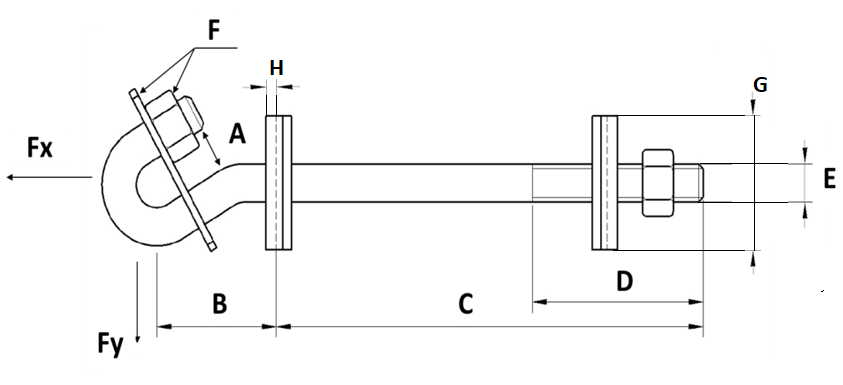 Nr./ NoApraksts/ DescriptionMinimālā tehniskā prasība/ Minimum technical requirementPiedāvātās preces konkrētais tehniskais apraksts/ Specific technical description of the offered productAvots/ SourcePiezīmes/ RemarksVispārīgā informācija/ General informationRažotājs (nosaukums, atrašanās vieta)/ Manufacturer (name and location)Norādīt/ Specify0101.100 Piekarāķis, caurejošs balstam M20 ar garumu L=240mm/ Suspension hook, through the pole M20 with length L=240mm Tipa apzīmējums/ Type reference 0101.101 Piekarāķis, caurejošs balstam M20 ar garumu L=320mm/ Suspension hook, through the pole M20 with length L=320mmTipa apzīmējumsParauga piegādes laiks tehniskajai izvērtēšanai (pēc pieprasījuma), darba dienas/ Delivery time for sample technical check (on request), working daysNorādīt/ SpecifySaistītās tehniskās specifikācijas (TS), uz kurām ir pievienotas atsauces šajā TS/ Related technical specifications, to which references in this Technical Specification are madeSaistītās tehniskās specifikācijas (TS), uz kurām ir pievienotas atsauces šajā TS/ Related technical specifications, to which references in this Technical Specification are madeSaistītās tehniskās specifikācijas (TS), uz kurām ir pievienotas atsauces šajā TS/ Related technical specifications, to which references in this Technical Specification are made0703.001 Piekarizolators, kompozītais, 24kV/ Composite tension insulator 24kVAtbilst/ ConfirmStandarts/ StandardsISO 14713 vai ekvivalents/ or equivalentAtbilst/ ConfirmISO 898 vai ekvivalents/ or equivalentAtbilst/ Confirm Dokumentācija/ DocumentationIr iesniegts preces attēls, kurš atbilst sekojošām prasībām/An image of the product that meets the following requirements has been submitted:".jpg" vai “.jpeg” formātā/ ".jpg" or ".jpeg" formatizšķiršanas spēja ne mazāka par 2Mpix/ resolution of at least 2Mpixir iespēja redzēt  visu preci un izlasīt visus uzrakstus, marķējumus uz tā/ the complete product can be seen and all the inscriptions markings on it can be readattēls nav papildināts ar reklāmu/ the image does not contain any advertisementAtbilst/ ConfirmRasējums ar izmēriem, pdf/ Drawing with dimensions, pdfAtbilst/ ConfirmTehniskie dati/ Technical data11.Darba vides temperatūras diapazons/ Operating ambient temperature range,  ºC	-40°…+40°Piekarāķis ar 2 paplāksnēm un uzgriezni, attēls Nr.1/ Suspension hook with 2 washers and nut, pcture No.1Atbilst/ ConfirmParedzēts izmantošanai ar piekarizolatoru (tehniskā specifikācija Nr. TS 0703.001) ar cilpas diametru 17 mm un acs izmēru 22 mm/ Intended for use with tension insulator (technical specification No. TS 0703.001) with loop diameter 17 mm and eye size 22 mmAtbilst/ ConfirmMinimālā stiprības klase/ Minimum mechanical property class, ISO 898 vai ekvivalents/ or equivalent≥4.6Korozijnoturība vides kategorijai ne zemāk kā "C2" un kalpošanas laiks ne mazāk kā "H"/ Corrosion resitance for environmental category not less than “C2”,  service life not less than “H” ISO 14713-1 vai ekvivalents/ or equivalentAtbilst/ ConfirmVītne M20/ Thread M20Atbilst/ ConfirmIzmērs A, mm/ Dimension A, mm19-35Izmērs B, mm/ Dimension B, mmp.2: Izmērs C, mm/ Dimension C, mm 240p.3: Izmērs C, mm/ Dimension C, mm320Minimālais izmērs D, mm/ Minimum dimension D, mmIzmērs G, mm/ Dimension G, mm 60Izmērs H, mm/ Dimension H, mm 4Pieļaujamā slodze Fx, kN/ Allowed load:  Fx, kN9Tērauda tips/ Steel typeNorādīt/ Specify